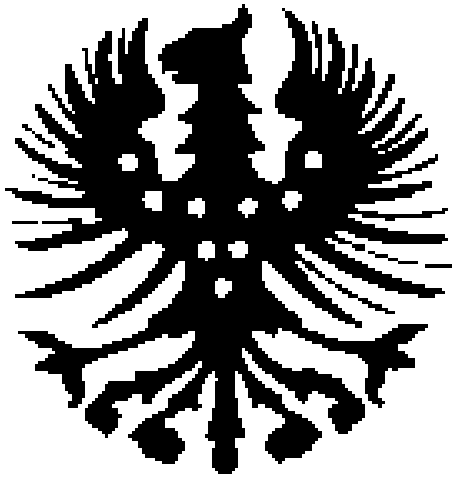 REGIÃO AUTÓNOMA DOS AÇORESSecretaria Regional da Juventude, Qualificação Profissional e Emprego Direção Regional de Qualificação Profissional e EmpregoDireção de Serviços da Promoção do Emprego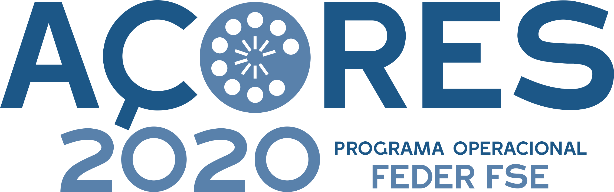 Programa CPE-PREMIUM GRUPO I – IDENTIFICAÇÃONome:___________________________________________________________NIF:__________________NISS:_________________GRUPO II – SITUAÇÃO FACE AO EMPREGO À DATA DE ENTRADA NA MEDIDA      2.1 À Data de entrada na medida, a situação face ao emprego era:	2.1.1. Desempregado(a) à procura de novo emprego (DLD)	2.1.2. Desempregado(a) à procura de novo emprego (não DLD) GRUPO III – AGREGADO FAMILIAR      3.1 À data de entrada na medida indique:	3.1.1 Número de pessoas do agregado familiar incluindo o próprio	3.1.2 Número de descendentes dependentes incluindo o próprio	3.1.3 Número de pessoas desempregadas incluindo o próprio	3.1.4 Número de pessoas inativas no agregado Declaro que a informação constante deste formulário é verdade.Autorizo que os dados constantes deste documento sejam registados no sistema de informação do FSE e que as entidades previstas no modelo de governação dos fundos europeus para o período de 2014 a 2020 possam ter acesso aos mesmosData _____ /_____ /_______            Assinatura __________________________________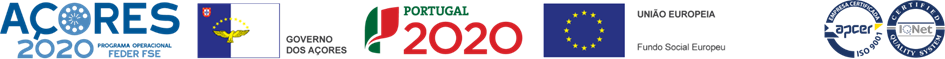 